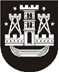 KLAIPĖDOS MIESTO SAVIVALDYBĖS TARYBASPRENDIMASDĖL klaipėdos miesto SAVIVALDYBĖS TARYBOS 2013 M. GEGUŽĖS 30 D. SPRENDIMO NR. T2-128 „DĖL VIEŠOSIOS ĮSTAIGOS KLAIPĖDOS TURIZMO IR KULTŪROS INFORMACIJOS CENTRO TEIKIAMŲ KEMPINGO IR KITŲ PASLAUGŲ ĮKAINIŲ“ PRIPAŽINIMO NETEKUSIU GALIOS2019 m. balandžio 12 d. Nr. T2-85KlaipėdaVadovaudamasi Lietuvos Respublikos vietos savivaldos įstatymo 8 straipsnio 1 dalimi, 16 straipsnio 2 dalies 37 punktu, 18 straipsnio 1 dalimi, Lietuvos Respublikos viešojo administravimo įstatymo 2 straipsnio 18 punktu, Lietuvos Respublikos viešųjų įstaigų įstatymo 10 straipsnio 1 dalies 3 punktu, Lietuvos Respublikos turizmo įstatymo 2 straipsnio 23 punktu, atsižvelgdama į Klaipėdos miesto savivaldybės tarybos 2008 m. balandžio 3 d. sprendimą Nr. T2-106 „Dėl savivaldybės turtinių ir neturtinių teisių įgyvendinimo viešosiose įstaigose“, Viešųjų paslaugų, kurias teikia Klaipėdos miesto savivaldybės kontroliuojamos įmonės ir įstaigos, kainų (tarifų) projektų parengimo, pateikimo, svarstymo ir tvirtinimo tvarkos aprašą (toliau – Aprašas), patvirtintą Klaipėdos miesto savivaldybės administracijos direktoriaus 2018 m. sausio 16 d. įsakymu Nr. AD1-123 „Dėl Viešųjų paslaugų, kurias teikia Klaipėdos miesto savivaldybės kontroliuojamos įmonės ir įstaigos, kainų (tarifų) projektų parengimo, pateikimo, svarstymo ir tvirtinimo tvarkos aprašo patvirtinimo“, ir 2015 m. gruodžio 16 d. Susitarimą Nr. J9-1931 dėl 2009 m. vasario 27 d. Savivaldybės turto panaudos sutarties Nr. J11-22 ir 2015 m. liepos 1 d. Savivaldybės turto panaudos sutarties Nr. J9-1037 nutraukimo, Klaipėdos miesto savivaldybės taryba nusprendžia:1. Pripažinti netekusiu galios Klaipėdos miesto savivaldybės tarybos 2013 m. gegužės 30 d. sprendimą Nr. T2-128 „Dėl viešosios įstaigos Klaipėdos turizmo ir kultūros informacijos centro teikiamų kempingo ir kitų paslaugų įkainių“ su visais pakeitimais ir papildymais.2. Įpareigoti Klaipėdos miesto savivaldybės administraciją iki 2019 m. gegužės 1 d. papildyti Aprašą nuostata dėl kainų (tarifų) nustatymo už Klaipėdos miesto savivaldybės kontroliuojamų įmonių ir įstaigų teikiamas atlygintinas paslaugas, kurios nėra priskirtinos viešosioms paslaugoms, įstatymų nustatyta tvarka.3. Nustatyti, kad šis sprendimas įsigalioja 2019 m. gegužės 1 d. 4. Skelbti šį sprendimą Teisės aktų registre ir Klaipėdos miesto savivaldybės interneto svetainėje.Savivaldybės mero pavaduotojasArtūras Šulcas